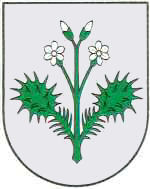 _______________________________________________________________________	OPĆINA DUBRAVICAZAPISNIKsa 18. sjednice Općinskog vijeća Općine Dubravica održane u četvrtak 28. ožujka 2024. godine, u vijećnici Općine Dubravica s početkom u 19.00 sati.NAZOČNI: Ivica Stiperski, Mario Čuk, Franjo Frkanec, Ana Nemčić, Drago Horvat, Kruno Stiperski, Stjepan VajdićODSUTNI: Josip Biff, Ana NemčićOSTALI:Marin Štritof - načelnik Općine DubravicaJelena Pleić Župančić – viša referentica JUO Općine Dubravica, zapisničarAndreja Hrapin – računovodstveni referent JUO Općine DubravicaPredstavnici medija - Zaprešićki kraj, Prigorski kaj, TV ZapadPredsjedavajući Ivica Stiperski otvara sjednicu i pozdravlja nazočne, konstatira da je na početku sjednice nazočno osam (7) članova Općinskog vijeća, te da postoji kvorum pa se prelazi naUTVRĐIVANJE DNEVNOG REDAVijećnici su dobili prijedlog dnevnog reda sa popratnim materijalima te predsjedavajući za isti predlaže sljedeće točke: Usvajanje zapisnika sa 17. sjednice Općinskog vijeća Općine DubravicaDonošenje Odluke o isplati jednokratne novčane pomoći povodom Uskrsnih blagdana socijalno ugroženim osobama s područja Općine DubravicaDonošenje Odluke o prihvaćanju Godišnjeg plana održavanja Creta Dubravica za 2024. godinu s Izvješćem o provedenim aktivnostima u 2023. godiniDonošenje Odluke o primanju na znanje Izvješća Općinskoga načelnika o svom radu za 2023. godinu, razdoblje od 01.07.2023. - 31.12. 2023. godineDonošenje Odluke o raspoređivanju sredstava za redovito godišnje financiranje političkih stranaka zastupljenih u Općinskom vijeću Općine Dubravica u 2024. godiniDonošenje Oduke o visini naknade za dodjelu novih grobnih mjesta na korištenje i visini godišnje grobne naknade za korištenje grobnih mjesta na novom mjesnom groblju u RozgiDonošenje Odluke o komunalnim djelatnostima na području Općine DubravicaZamolbeInformacije i prijedloziRaznoNakon što je predsjedavajući predložio dnevni red, pitao je za primjedbe i dopune istog.Obzirom da primjedbi i dopuna dnevnog reda nema, Općinsko vijeće Općine Dubravica jednoglasno prihvaća dnevni red sa 7 glasova ZA, 0 glasova PROTIV i 0 SUZDRŽANIH glasova.Točka 1.Usvajanje zapisnika sa 17. sjednice Općinskog vijeća Općine Dubravica		Predsjedavajući Ivica Stiperski govori da su vijećnici zaprimili zapisnik 17. sjednice Općinskog vijeća, te otvara raspravu o prihvaćanju istoga. 		Obzirom da se rasprava ne vodi, predsjedavajući provodi glasovanje, a Općinsko vijeće Općine Dubravica jednoglasno sa 7 glasova “ZA”, 0 glasova “PROTIV” i 0 “SUZDRŽANIH” glasova usvaja zapisnik sa 17. sjednice Općinskog vijeća Općine Dubravica.Točka 2. Odluke o isplati jednokratne novčane pomoći povodom Uskrsnih blagdana socijalno ugroženim osobama s područja Općine DubravicaPredsjedavajući daje riječ načelniku Marinu Štritofu koji ukratko pojašnjava  prijedlog Odluke o isplati jednokratne novčane pomoći povodom Uskrsnih blagdana socijalno ugroženim osobama s područja Općine Dubravica. Ovom se Odlukom odobrava isplata jednokratne novčane pomoći socijalno ugroženim osobama s područja Općine Dubravica povodom Uskrsnih blagdana. Jednokratna novčana pomoć određuje se u iznosu od 40,00 EUR i isplatit će se sljedećim osobama:ROZGA, POLOGI, KRAJ GORNJI DUBRAVIČKIPROSINEC, DONJI ČEMEHOVECLUGARSKI BREG, LUKAVEC SUTLANSKI		Predsjedavajući pokreće raspravu.Obzirom da se rasprava ne vodi, predsjedavajući provodi glasovanje, a Općinsko vijeće Općine Dubravica jednoglasno sa 7 glasova „ZA“, 0 glasova “PROTIV” i 0 “SUZDRŽANIH” glasova donosi Odluku o isplati jednokratne novčane pomoći povodom Uskrsnih blagdana socijalno ugroženim osobama s područja Općine DubravicaTočka 3.Odluka o prihvaćanju Godišnjeg plana održavanja Creta Dubravica za 2024. godinu s Izvješćem o provedenim aktivnostima u 2023. godini	          Predsjedavajući daje riječ načelniku Marinu Štritofu koji ukratko pojašnjava prijedlog Odluke o prihvaćanju Godišnjeg plana održavanja Creta Dubravica za 2024. godinu s Izvješćem o provedenim aktivnostima u 2023. godini.          Predsjedavajući pokreće raspravu.						                                                          Obzirom da se rasprava ne vodi, predsjedavajući provodi glasovanje, a Općinsko vijeće Općine Dubravica jednoglasno sa 7 glasova “ZA”, 0 glasova “PROTIV” i 0 “SUZDRŽANIH” glasova donosi Odluku o prihvaćanju Godišnjeg plana održavanja Creta Dubravica za 2024. godinu s Izvješćem o provedenim aktivnostima u 2023. godini.Točka 4.Odluka o primanju na znanje Izvješća Općinskoga načelnika o svom radu za 2023. godinu, razdoblje od 01.07.2023. - 31.12. 2023. godine            Predsjedavajući daje riječ načelniku Marinu Štritofu koji ukratko pojašnjava prijedlog Odluke o primanju na znanje Izvješća Općinskoga načelnika o svom radu za 2023. godinu, razdoblje od 01.07.2023. - 31.12. 2023. godine.Predsjedavajući pokreće raspravu.Obzirom da se rasprava ne vodi, predsjedavajući provodi glasovanje, a Općinsko vijeće Općine Dubravica jednoglasno sa 7 glasova “ZA”, 0 glasova “PROTIV” i 0 “SUZDRŽANIH” glasova donosi Odluku o primanju na znanje Izvješća Općinskoga načelnika o svom radu za 2023. godinu, razdoblje od 01.07.2023. - 31.12. 2023. godine.Točka 5.Odluke o raspoređivanju sredstava za redovito godišnje financiranje političkih stranaka zastupljenih u Općinskom vijeću Općine Dubravica u 2024. godini          Predsjedavajući daje riječ načelniku Marinu Štritofu koji ukratko pojašnjava prijedlog Odluke o raspoređivanju sredstava za redovito godišnje financiranje političkih stranaka zastupljenih u Općinskom vijeću Općine Dubravica u 2024. godini. Sredstva iz ove Odluke raspoređuju se na način da se utvrdi jednak iznos sredstava za svakog člana Općinskog vijeća tako da pojedinoj političkoj stranci pripadaju sredstva razmjerno broju njenih članova prema konačnim rezultatima izbora za članove Općinskog vijeća. Za svakog izabranog člana Općinskog vijeća podzastupljenog spola političkoj stranci pripada i pravo na naknadu u visini od 10% iznosa predviđenog po svakom članu Općinskog vijeća. Predsjedavajući pokreće raspravu.Obzirom da se rasprava ne vodi, predsjedavajući provodi glasovanje, a Općinsko vijeće Općine Dubravica jednoglasno sa 7 glasova “ZA”, 0 glasova “PROTIV” i 0 “SUZDRŽANIH” glasova donosi Odluku o raspoređivanju sredstava za redovito godišnje financiranje političkih stranaka zastupljenih u Općinskom vijeću Općine Dubravica u 2024. godini.   Točka 6.Oduka o visini naknade za dodjelu novih grobnih mjesta na korištenje i visini godišnje grobne naknade za korištenje grobnih mjesta na novom mjesnom groblju u Rozgi          Predsjedavajući daje riječ načelniku Marinu Štritofu koji ukratko pojašnjava prijedlog Odluke o visini naknade za dodjelu novih grobnih mjesta na korištenje i visini godišnje grobne naknade za korištenje grobnih mjesta na novom mjesnom groblju u Rozgi. Ovom se Odlukom utvrđuje visina naknade za dodjelu novih grobnih mjesta na korištenje na novom mjesnom groblju u Rozgi, a sve sukladno Glavnom projektu proširenja mjesnog groblja Općine Dubravica na k.č.br. 601/19 k.o. Dubravica. Visina naknade za dodjelu novih grobnih mjesta na korištenje na novom mjesnom groblju u Rozgi iz Odluke iznosi:1. za korisnika sa prebivalištem/boravištem na području Općine Dubravica:ZEMLJANI JEDNOSTRUKI GROB sa betonskim okvirom, dimenzija 120x250cm………………… 1.800,00 EURZEMLJANI DVOSTRUKI GROB sa betonskim okvirom, dimenzija 180x280cm………………… 2.300,00 EURJEDNOSTRUKA GROBNICA, dimenzija 120x250cm………………… 1.500,00 EURDVOSTRUKA GROBNICA,dimenzija 180x280cm………………… 1.800,00 EUR2. za korisnika sa prebivalištem/boravištem izvan područja Općine Dubravica:ZEMLJANI JEDNOSTRUKI GROB sa betonskim okvirom, dimenzija 120x250cm………………… 3.500,00 EURZEMLJANI DVOSTRUKI GROB sa betonskim okvirom, dimenzija 180x280cm………………… 4.000,00 EURJEDNOSTRUKA GROBNICA, dimenzija 120x250cm………………… 3.000,00 EURDVOSTRUKA GROBNICA,dimenzija 180x280cm………………… 3.500,00 EUR          Predsjedavajući pokreće raspravu.						                                                               Obzirom da se rasprava ne vodi, predsjedavajući provodi glasovanje, a Općinsko vijeće Općine Dubravica jednoglasno sa 7 glasova “ZA”, 0 glasova “PROTIV” i 0 “SUZDRŽANIH” glasova donosi Odluku visini naknade za dodjelu novih grobnih mjesta na korištenje i visini godišnje grobne naknade za korištenje grobnih mjesta na novom mjesnom groblju u Rozgi.Točka 7.Odluka o komunalnim djelatnostima na području Općine Dubravica           Predsjedavajući daje riječ načelniku Marinu Štritofu koji ukratko pojašnjava prijedlog Odluke o komunalnim djelatnostima na području Općine Dubravica.Predsjedavajući pokreće raspravu.           Obzirom da se rasprava ne vodi, predsjedavajući provodi glasovanje, a Općinsko vijeće Općine Dubravica jednoglasno sa 7 glasova “ZA”, 0 glasova “PROTIV” i 0 “SUZDRŽANIH” glasova donosi Odluku o komunalnim djelatnostima na području Općine Dubravica.Točka 8.Zamolbe/Točka 9.                                             Informacije i prijedloziNačelnik govori da smo krenuli sa izradom glavnog projekta za rekonstrukciju nerazvrstane ceste na odvojku Rozganske ceste s izgradnjom komunalne infrastrukture.Načelnik govori da nam je za projekt opremanja dječjeg igrališta, uređenje vanjskih terena i okoliša uz DV Dubravica dodijeljeno 20.972,70 eura od strane Središnjeg državnog ureda za demografiju i mlade.Načelnik govori da smo krenuli sa izradom projektne dokumentacije za projekt biciklističke staze.Načelnik obavještava vijećnike da je za projekt „Izgradnja parka za vježbanje“ sklopljen Ugovor s izvođačem VAHA-KOP te da su radovi započeli.Točka 10.Razno/     Sjednica Općinskog vijeća zaključena je u 19:35 sati. KLASA: 024-02/24-01/3                                            URBROJ: 238-40-02-24-2               Dubravica, 28. ožujka 2024. godineZapisnik sastavila:                                               Predsjednik Općinskog vijeća            Jelena Pleić Župančić                                                    Općine Dubravica 								         Ivica StiperskiBr. Prezime i imeUlica i kućni brojNaseljeCiglar DragoRozganska cesta 26RozgaGolub MarinaRozganska cesta 42RozgaPušić VeljkoMatije Gupca 16Kraj Gornji DubravičkiDrago ZimakA. Mihanovića 53Kraj Gornji DubravičkiStjepan ObrubićJablanska 6Kraj Gornji DubravičkiDaniel RašićSelska ulica 3Kraj Gornji DubravičkiŽeljko SeverRozganska cesta 27RozgaŠahimpašić DragicaRozganska cesta 7RozgaBr. Prezime i imeUlica i kućni brojNaselje1.Kovač GoranŽeljeznička cesta 8Donji Čemehovec2.Križančić NadaSutlanske doline 115Prosinec3.Unetič Marija za dijete Unetič PaolaSutlanske doline 115Prosinec4.Križančić IvanSutlanske doline 115ProsinecBr. Prezime i imeUlica i kućni brojNaselje1.Štos VladimirPavla Štoosa 73Lukavec Sutlanski 2.Medvedec MiricaPavla Štoosa 50Lugarski bregBr.Politička strankaIznos po članu€Broj članovaIznos ukupno€1234 (2x3)1.HDZ-Hrvatska demokratska zajednica132,72€ 5663,60€ 1.Podzastupljeni spol145,99€1145,99€2.SKNL-Stjepan Kožić nezavisna lista132,72€1132,72€ 2.Podzastupljeni spol145,99 €1145,99 €3.HSS-Hrvatska seljačka stranka132,72 €1132,72 €